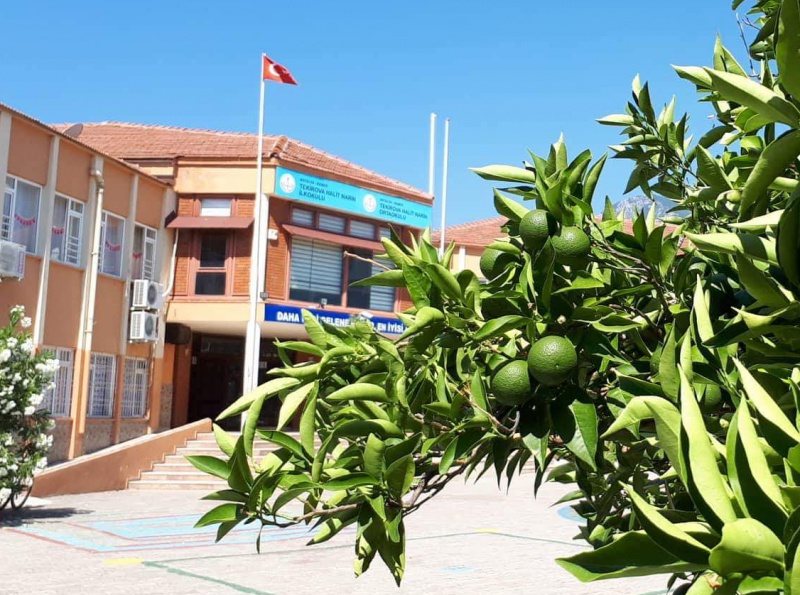 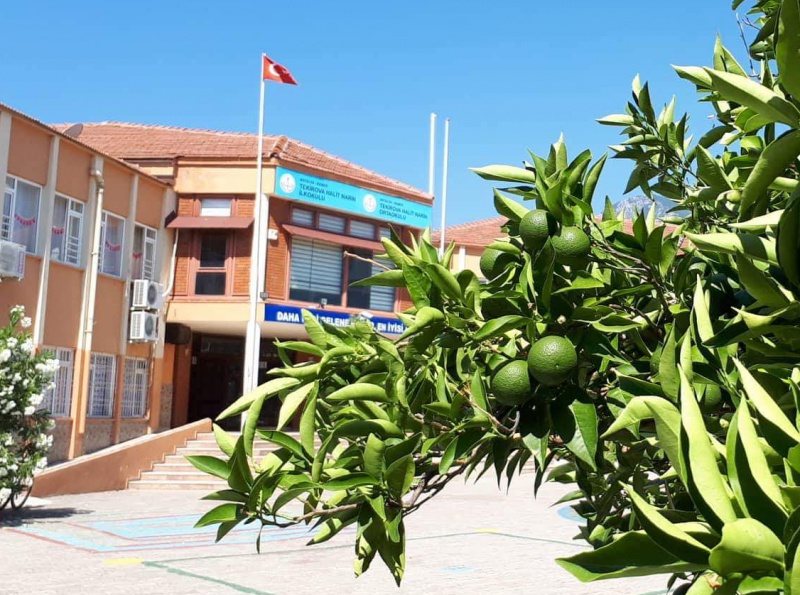                                                               Sunuş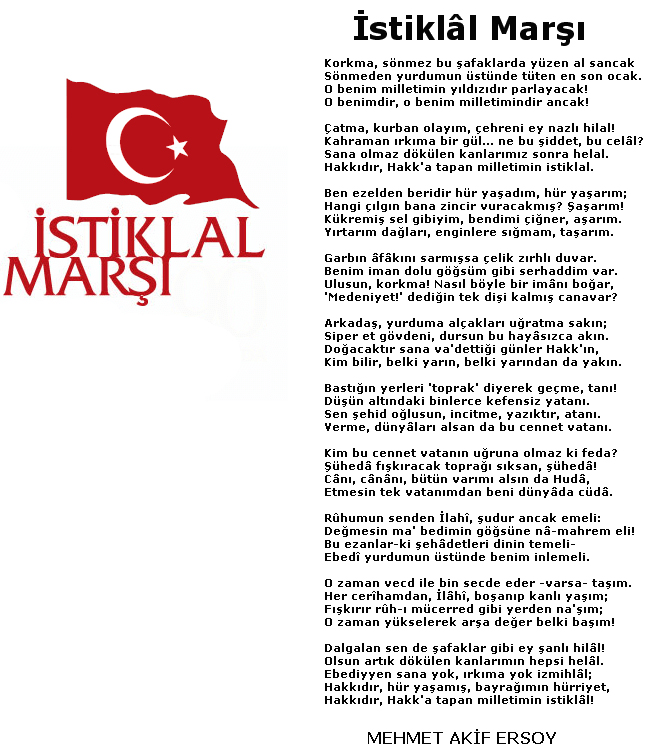 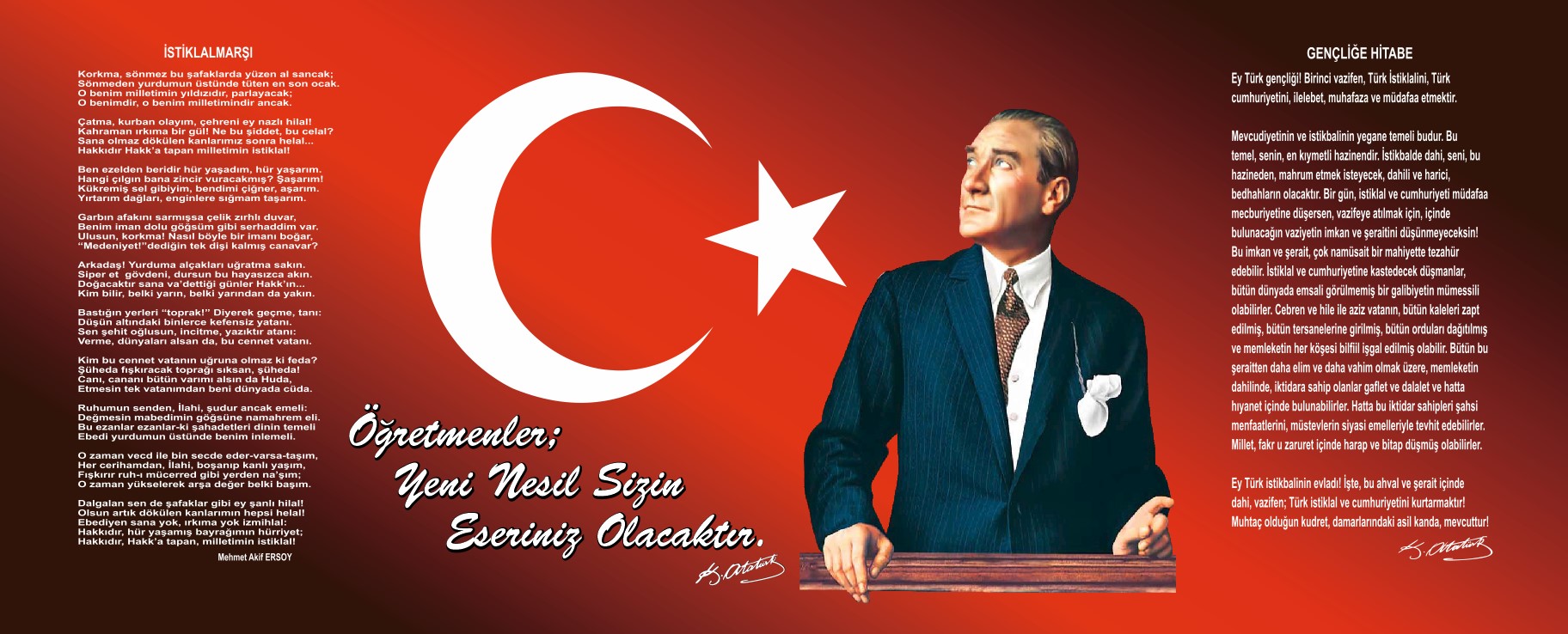 Kemer Tekirova Halit Narin İlkokulu  Stratejik planı, Bakanlığımızın 2023 vizyonu ve ilimizin , ilçemizin Stratejik Planlarında belirtilen performans göstergeleri ve ilkelerine bağlı olarak hazırlanmıştır. Bakanlığımız diğer birimleri de aynı ilkelere uygun olarak kendi stratejik planlarını ve performans göstergelerini oluşturmuşlardır.  Kurum olarak vizyonumuz ve misyonumuz, paylaştığımız ilke ve değerlerimiz, performans alanlarımız ortaya konulmuştur. Güçlü ve zayıf yönlerimiz tehditlerimiz ve fırsatlarımız irdelenmiştir. Bugün artık nerede olduğumuzu, nereye ve nasıl varmak istediğimizi daha açık bir şekilde ortak aklın sonucu olarak algılıyoruz. Stratejik düşünmenin, stratejik yol almanın önemini kavrıyoruz. 	Okulumuz her biten her dönemin sonunda yapacağı izleme toplantılarıyla stratejik planın gerçekleşmesini izleyecek ve gerektiğini de sonraki dönem için revize çalışmalarını başlatacaktır. Tekirova Halit Narin İlkokulu  Müdürlüğü Stratejik Planı (2019-2023) ancak okulumuzun tüm öğretmen kadrosunun ve idari birimlerinin katılımıyla uygulanabilir ve başarıya ulaşılabilir. 2023 yılında tüm hedeflerimize büyük ölçüde ulaşabileceğimize inanıyorum. 	2023’de geleceği çok parlak, eğitim bölgesinin lideri konumunda bir ortaokul için yeni hedefler yaratabileceğimize inanıyorum. Bu planın tüm öğrencilerimiz ve personelimiz için ilerici bir kaynak olduğunu düşünüyorum. Tüm çalışanlara teşekkür ediyorum, çağdaş hedeflere hep birlikte ulaşmak için hepimize başarılar diliyorum.Ertan GÜNDOĞANOkul MüdürüİçindekilerSunuş							          .…………………………………………………………………………………………………………………………2İçindekiler						          .…………………………………………………………………………………………………………………………3BÖLÜM I: GİRİŞ ve PLAN HAZIRLIK SÜRECİ												                      4BÖLÜM II: DURUM ANALİZİ															                      5Okulun Kısa Tanıtımı					 ..……………………………………………………………………………………………………………………….5Okulun Mevcut Durumu: Temel İstatistikler	          ..……………………………………………………………………………………………………………………….6Uygulanmakta Olan Stratejik Planın 
Değerlendirilmesi (2015-2019)				 .………………………………………………………………………………………………………………………11PAYDAŞ  ANALİZİ					          ………………………………………………………………………………………………………………………..12GZFT (Güçlü, Zayıf, Fırsat, Tehdit) Analizi		…………………………………………………………………………………………………………………………15Gelişim ve Sorun Alanları				          ………………………………………………………………………………………………………………………..18BÖLÜM III: GELECEĞE YÖNELİM  (MİSYON,  VİZYON VE TEMEL DEĞERLER-AMAÇ HEDEFELER) 					20Misyonumuz	/ Vizyonumuz			          …………………..……………………………………………………………………………………………………20TEMA I: EĞİTİM VE ÖĞRETİME ERİŞİM			 ..……………………………………………………………………………………………………………………..22TEMA II: EĞİTİM VE ÖĞRETİMDE 
KALİTENİN ARTIRILMASI				          .……………………………………………………………………………………………………………………….25TEMA III: KURUMSAL KAPASİTE			          .……………………………………………………………………………………………………………………….30IV. BÖLÜM : MALİYETLENDİRME														                    33V.BÖLÜM : İZLEME VE DEĞERLENDİRME													                    34	BÖLÜM I: GİRİŞ ve PLAN HAZIRLIK SÜRECİ 2019-2023 dönemi stratejik plan hazırlanması süreci Üst Kurul ve Stratejik Plan Ekibinin oluşturulması ile başlamıştır. Ekip tarafından oluşturulan çalışma takvimi kapsamında ilk aşamada durum analizi çalışmaları yapılmış ve durum analizi aşamasında paydaşlarımızın plan sürecine aktif katılımını sağlamak üzere paydaş anketi, toplantı ve görüşmeler yapılmıştır. Durum analizinin ardından geleceğe yönelim bölümüne geçilerek okulumuzun amaç, hedef, gösterge ve eylemleri belirlenmiştir. Çalışmaları yürüten ekip ve kurul bilgileri altta verilmiştir.BÖLÜM II: DURUM ANALİZİDurum analizi bölümünde okulumuzun mevcut durumu ortaya konularak neredeyiz sorusuna yanıt bulunmaya çalışılmıştır. Bu kapsamda okulumuzun kısa tanıtımı, okul künyesi ve temel istatistikleri, paydaş analizi ve görüşleri ile okulumuzun Güçlü Zayıf Fırsat ve Tehditlerinin (GZFT) ele alındığı analize yer verilmiştir.Okulun Kısa Tanıtımı/Kurumsal tarihçe Antalya İl merkezine 60 Km, Kemer ilçe merkezine 18 Km uzaklıkta olan okul 1996 yılında Tekirova İlkokulu olarak hizmet vermeye başlamıştır. Tekirova İlkokulu 1997 yılına kadar ise Tekirova İlköğretim Okulu olarak 31 yıl hizmet vermiştir. Hayırsever işadamı Halit NARİN’in yaptırdığı okul ile yeni binasında 12 Ekim 1999 tarihinde Tekirova Halit Narin İlköğretim Okulu adı ile hizmete açılmıştır.Tekirova İlkokulu hizmet verdiği 31 yılda 574 mezun vermiştir. 1997-1998 ve 1998-99 öğretim yıllarında 2. Kademe öğrencilerimizin Rukiye Koç İlköğretim okulunda taşımalı eğitim görmesinden dolayı mezun vermeyen okulumuz, 1999 yılından bu yana ise Tekirova Halit Narin İlköğretim okulu olarak 812 mezun vermiştir.Okulumuz aynı zamanda taşımalı eğitim merkezi olup, Beycik Mahallesi, Ulupınar Mahallesi ve Çıralı Mahallesi´nden öğrencileri  okulumuzda taşımalı eğitim görmekte olup, ilçemizde en çok öğrencinin taşımalı eğitim gördüğü taşıma merkezi durumundadır. Okulumuz mahalli imkanlar ile 1999 yılından itibaren ana sınıfı açmış ve beldemiz tarihinde ilk kez anasınıfına kavuşmuştur. 2018-2019 eğitim öğretim yılında okulumuz, (3 ana sınıfında 59 öğrenciyle) toplam 201 öğrenci eğitime devam edilmekte. Okulun Mevcut Durumu: Temel İstatistiklerOkul KünyesiOkulumuzun temel girdilerine ilişkin bilgiler altta yer alan okul künyesine ilişkin tabloda yer almaktadır.Temel Bilgiler Tablosu- Okul Künyesi Çalışan BilgileriOkulumuzun çalışanlarına ilişkin bilgiler altta yer alan tabloda belirtilmiştir.Çalışan Bilgileri TablosuOkulumuz Bina ve Alanları	Okulumuzun binası ile açık ve kapalı alanlarına ilişkin temel bilgiler altta yer almaktadır.Okul Yerleşkesine İlişkin Bilgiler Sınıf ve Öğrenci Bilgileri	Okulumuzda yer alan sınıfların öğrenci sayıları alttaki tabloda verilmiştir.Donanım ve Teknolojik Kaynaklarımız:Teknolojik kaynaklar başta olmak üzere okulumuzda bulunan çalışır durumdaki donanım malzemesine ilişkin bilgiye alttaki tabloda yer verilmiştir.Teknolojik Kaynaklar TablosuGelir ve Gider Bilgisi Okul binamızda 3 kurum türü yer almaktadır. (Tekirova Halit Narin İlkokulu , Tekirova Halit Narin İlkokulu, Tekirova Halit Narin İmam Hatip İlkokulu ) Dolayısıyla elektrik, su, internet giderleri ve kantin, okul aile birlikleri gelirleri TEFBİS ekranında tek bir kullanıcı üzerinden yer aldığı için bu üç kurumun genel bütçe ödenekleri, okul aile birliği gelirleri ve diğer katkılarda dâhil olmak üzere gelir ve giderlerine ilişkin son üç yıl gerçekleşme bilgilerinin 3’te biri alttaki tabloda verilmiştir.UYGULANMAKTA OLAN STRATEJİK PLANIN DEĞERLENDİRİLMESİ (2015-2019)TEMA 1:	EĞİTİM  VE  ÖĞRETİME ERİŞİM	Stratejik Amaç 1: Bireylerin tüm eğitim ve öğretim faaliyetlerine katılmaları ve etkin bir şekilde tamamlamaları için ortam ve fırsat sağlamakla birlikte, çocuğa yönelik şiddetin önlenmesini sağlamak2015-2019 stratejik planımızda yer alan bu amaç kapsamında, öğrencilerimizin okullaşma oranını %100’e çıkarmaya çalışıldı ve başarılı olduğu yapılan performans göstergeleriyle gözlemlendi, okulumuzda halk eğitim bünyesinde kurslar açılması sağlandı ve vatandaşlarımızda kurumumuzda eğitimler gördü. Yine bu amaç kapsamındaki hedeflerimize uygun olarak öğrenci devamsızlıkları en aza indirildi. Okulumuz fiziki altyapısı eğitim öğretim için en iyi hale getirildi. Ve geliştirilmeye devam etmektedir. Öğrencilerimize şiddet ve zorbalık üzerine eğitimler verilmiş ve öğrencilerimizin zorbalığa ve şiddete uğradıklarında ne gibi haklara sahip oldukları ve neler yapabilecekleri öğretilmeye çalışıldı ve başarılı olduğu görüldü.TEMA 2:	EĞİTİM ÖĞRETİMDE KALİTEStratejik Amaç 2: Tekirova Halit Narin İlkokulu  olarak Eğitim ve Öğretim sistemi içerisinde yer alan öğrencilerimizi yaşamlarında kendilerini fiziksel, bilişsel, duygusal ve sosyal yönden hayata hazırlamak; Türk Milli Eğitimi’nin amaçlarına uygun ortam ve imkânları sağlayarak milli ve manevi değerlerimize bağlı birey olarak yetişmesine katkı sunmak.2015-2019 stratejik planımız çerçevesinde öğrenci ve velilerimizin  ihtiyaçlarını göz önünde bulundurarak mezunların ortaöğretime yerleşmesinde eğitim bölgesinde en üst seviyeyi yakalamak için performans göstergeleri itina ile takip edilmektedir. Avrupa birliği ve ulusal projeler geliştirerek  AB  fonlarından daha fazla yararlanarak eğitim kalitesini yükselterek ulusal ve uluslar arası dil becerilerini geliştirmek amaçlanmıştır.TEMA 3:	KURUMSAL KAPASİTEStratejik Amaç 3: Okulumuzun kurum içi hizmet standartlarını ve kalitesini düşürmeden stratejik yönetim anlayışına uygun olan bilimsel ve teknik donanım ve bilgileri arttırarak katılımcı bir yönetim anlayışını geliştirmek. Çoğulcu ve katılımcı bir yöntemle kurumsal yapının iyileştirilerek şeffaf ve hesap verilebilir yönetim ve organizasyonu gerçekleştirmek, enformasyon teknolojilerinin kullanımını plan dönemi sonuna kadar artırmak.Kurumumuzdaki yönetim ve eğitim kademelerindeki personelin kişisel ve mesleki gelişim çalışmalarına katılımlarının sağlanarak, kariyer gelişimlerine destek olmak amacıyla lisans üstü eğitimlerini teşvik etmek ve bunun için gerekli girişimlerde bulunuldu. Okulumuzun gelir gider analizlerinin yapılarak kaynakların tasarruflu kullanımını sağlamak amacıyla bir plan dâhilinde kamuyu zarara uğratmadan etkin ve verimli olacak şekilde harcamaların yapılması sağlandı. Okulumuzda bilimsel ve teknik bilgi birikimini arttırarak elektronik ortamda bilgi transferi, paylaşımı, izlenmesi, depolanması, güncellenmesi gibi süreçleri sağlayarak bilgi işlem teknolojilerinin kullanımını arttırıldı.PAYDAŞ ANALİZİKurumumuzun temel paydaşları öğrenci, veli ve öğretmen olmakla birlikte eğitimin dışsal etkisi nedeniyle okul çevresinde etkileşim içinde olunan geniş bir paydaş kitlesi bulunmaktadır. Paydaşlarımızın görüşleri anket, toplantı, dilek ve istek kutuları, elektronik ortamda iletilen önerilerde dâhil olmak üzere çeşitli yöntemlerle sürekli olarak alınmaktadır.Paydaş anketlerine ilişkin ortaya çıkan temel sonuçlara sonraki sayfada yer verilmiştir  :Öğrenci Anketi Sonuçları:Anketimiz 4. Sınıf öğrencilerine uygulanmıştır. Anket sonucu yapılan değerlendirmelerde, öğrencilerimizin verdiği cevaplar 1 ile 5 puan arasında puanlanmıştır. Öğrencilerimizin; 11,16’ü  1 puan, 14,10’u  2 puan , 11’i 3 puan, 33’ü 4 puan ve 35’i 5 puan olarak anketi değerlendirmişlerdir. Öğrencilerimiz en düşük puanı özellikle teneffüslerin kısa olması ve kantinde satılan ürünlerle ilgili sorularda vermişlerdir. Öğrencilerimiz  okulda kendilerini güvende hissettikleri, yöneticiler ve  öğretmenleriyle ilgili olumlu düşünceleri ve öğretim faaliyetlerinin gerekli araç ve gereçle desteklendiğini  belirten sorulara yüksek puan vermişlerdir. Sonuç olarak bakıldığında öğrencilerimizin % 72,66 oranı üzerinde  sunulan hizmetlerden memnun oldukları ve hizmetlere rahat ulaşabildikleri görülmektedir.Öğretmen Anketi Sonuçları:Anketimize 14 öğretmenimiz katılmıştır. Anket sonucu yapılan değerlendirmelerde, öğretmenlerimizin verdiği cevaplar 1 ile 5 puan arasında puanlanmıştır. Öğretmenlerimizden; 7,14’ü  1 puan, 0’ı  2 puan , 14,28’i 3 puan, 35,71’i 4 puan ve 42,85’i 5 puan olarak anketi değerlendirmişlerdir. Öğretmenlerimizden 2 katılımcı okulda katılımcılık ve adil olma noktasında  kısmen de olsa 2 puan değeri üzerinden değerlendirme yapmıştır. Öğretmenlerimiz okulumuzda alınan kararların çalışanların katılımıyla alındığı, kendisini okulun değerli bir üyesi olarak gördüğü, kendini geliştirme imkânı bulduğunu , okulda öğretmenler arasında ayrım yapılmadığını, okulun yerelde ve toplum üzerinde olumlu etki bırakacak çalışmalar yaptığını, yöneticilerimiz, yaratıcı ve yenilikçi düşüncelerin üretilmesini teşvik ettiğini, yöneticilerin okulun vizyonunu, stratejilerini, iyileştirmeye açık alanlarını vb. bilgileri çalışanlarla paylaştığını belirmişlerdir. Sonuç olarak bakıldığında öğretmenlerimizin % 89 oranı üzerinde  sunulan hizmetlerden memnun oldukları ve hizmetlere rahat ulaşabildikleri görülmektedir.Veli Anketi Sonuçları:Anketimize 77  velimiz katılmıştır. Anket sonucu yapılan değerlendirmelerde, velilerimizin  verdiği cevaplar 1 ile 5 puan arasında puanlanmıştır. Velilerimizden ; 2,59’sı  1 puan, 6,24’ü 2 puan , 9,46’sı 3 puan, 31’i 4 puan ve 50,71’i 5 puan olarak anketi değerlendirmişlerdir. Velilerimizden ankete katılanlardan yaklaşık 1/3 ‘ü  E-Okul Veli Bilgilendirme Sistemi ile okulun internet sayfasını düzenli olarak takip etmediğini, okulun  teknik araç ve gereç yönünden yeterli donanıma sahip olmadığını, okulda yeterli miktarda sanatsal ve kültürel faaliyetler düzenlenmediğini görüşünü belirtmiştir. Diğer taraftan velilerimizin 6/9 ‘u İhtiyaç duyduğumda okul çalışanlarıyla rahatlıkla görüşebildiği, okul duyurularını zamanında öğrendiği, öğrencisiyle ilgili konularda okulda rehberlik hizmeti alabildiği, okula ilettiği istek ve şikâyetlerim dikkate alındığı, öğretmenlerin yeniliğe açık olarak derslerin işlenişinde çeşitli yöntemler kullandığı, okulda güvenlik önlemlerinin  alındığı, çocuğunun okulunu sevdiğini ve öğretmenleriyle iyi anlaştığını düşündüğü, okulun  teknik araç ve gereç yönünden yeterli donanıma sahip olduğu ve  okul her zaman temiz ve bakımlı olduğu yönde olumlu görüş belirtmişlerdir. Sonuç olarak bakıldığında velilerimizin % 87 oranı üzerinde  sunulan hizmetlerden memnun oldukları ve hizmetlere rahat ulaşabildikleri görülmektedir.GZFT (Güçlü, Zayıf, Fırsat, Tehdit) Analizi Okulumuzun temel istatistiklerinde verilen okul künyesi, çalışan bilgileri, bina bilgileri, teknolojik kaynak bilgileri ve gelir gider bilgileri ile paydaş anketleri sonucunda ortaya çıkan sorun ve gelişime açık alanlar iç ve dış faktör olarak değerlendirilerek GZFT tablosunda belirtilmiştir. Dolayısıyla olguyu belirten istatistikler ile algıyı ölçen anketlerden çıkan sonuçlar tek bir analizde birleştirilmiştir.Kurumun güçlü ve zayıf yönleri donanım, malzeme, çalışan, iş yapma becerisi, kurumsal iletişim gibi çok çeşitli alanlarda kendisinden kaynaklı olan güçlülükleri ve zayıflıkları ifade etmektedir ve ayrımda temel olarak okul müdürü/müdürlüğü kapsamından bakılarak iç faktör ve dış faktör ayrımı yapılmıştır. İçsel Faktörler Güçlü Yönler Zayıf Yönler Dışsal Faktörler Fırsatlar   Tehditler  GELİŞİM VE SORUN ALANLARIGelişim ve sorun alanları analizi ile GZFT analizi sonucunda ortaya çıkan sonuçların planın geleceğe yönelim bölümü ile ilişkilendirilmesi ve buradan hareketle hedef, gösterge ve eylemlerin belirlenmesi sağlanmaktadır. Gelişim ve sorun alanları ayrımında eğitim ve öğretim faaliyetlerine ilişkin üç temel tema olan Eğitime Erişim, Eğitimde Kalite ve kurumsal Kapasite kullanılmıştır. Eğitime erişim, öğrencinin eğitim faaliyetine erişmesi ve tamamlamasına ilişkin süreçleri; Eğitimde kalite, öğrencinin akademik başarısı, sosyal ve bilişsel gelişimi olmak üzere eğitim ve öğretim sürecinin hayata hazırlama evresini; Kurumsal kapasite ise kurumsal yapı, kurum kültürü, donanım, bina gibi eğitim ve öğretim sürecine destek mahiyetinde olan kapasiteyi belirtmektedir.BÖLÜM III: MİSYON, VİZYON VE TEMEL DEĞERLEROkul Müdürlüğümüzün Misyon, vizyon, temel ilke ve değerlerinin oluşturulması kapsamında öğretmenlerimiz, öğrencilerimiz, velilerimiz, çalışanlarımız ve diğer paydaşlarımızdan alınan görüşler, sonucunda stratejik plan hazırlama ekibi tarafından oluşturulan Misyon, Vizyon, Temel Değerler; Okulumuz üst kurulana sunulmuş ve üst kurul tarafından onaylanmıştır.MİSYONUMUZ :Büyük düşünebilen ve bunu hayata geçirme çabasında olan, insanların mutluluğunu hedeflemiş, milli ve manevi kültürünü evrensel değerler içinde koruyup geliştiren, bilgiyi etkili ve verimli kullanabilecek, dünya çapında bireyler yetiştiren bir eğitim kurumu olmaktır..VİZYONUMUZ Her öğrencinin iyi bir üst eğitim kurumuna yerleşmesini ve sosyal becerilerini geliştirmesini, toplumsal ve milli değerleri yaşamasını sağlamak, çocuklarımıza mutlu ve başarılı bireyler olma isteği ve yeteneğini kazandırmaktır.TEMEL DEĞERLERİMİZ  Öğrencilerin, öğrenmeyi öğrenmesi ilk hedefimizdir. Ülkemizin geleceğinden sorumluyuz. Eğitime yapılan yardımı kutsal sayar ve her türlü desteği  veririz. Öğrencilerimiz, bütün çalışmalarımızın odak noktasıdır. Kaynakları azami ölçüde kullanır, hiçbir şeyi israf etmeyiz ve en iyi yapabildiğimiz işi yaparız. İnanıyoruz ki; Bütün öğrenciler yeteneklidir, önemli olan bu yeteneği  öğrencinin fark etmesini sağlayarak aktif  hale getirebilmektir.AMAÇ, HEDEF VE EYLEMLERTEMA I: EĞİTİM VE ÖĞRETİME ERİŞİMEğitim ve öğretime erişim okullaşma ve okul terki, devam ve devamsızlık, okula uyum ve oryantasyon, özel eğitime ihtiyaç duyan bireylerin eğitime erişimi, yabancı öğrencilerin eğitime erişimi ve hayat boyu öğrenme kapsamında yürütülen faaliyetlerin ele alındığı temadır.Stratejik Amaç 1: Kayıt bölgemizde yer alan çocukların okullaşma oranlarını artıran, öğrencilerin uyum ve devamsızlık sorunlarını gideren etkin bir yönetim yapısı kurulacaktır.  Stratejik Hedef 1.1.  Kayıt bölgemizde yer alan çocukların okullaşma oranları artırılacak ve öğrencilerin uyum ve devamsızlık sorunları da giderilecektir.Performans Göstergeleri  EylemlerTEMA II: EĞİTİM VE ÖĞRETİMDE KALİTENİN ARTIRILMASIEğitim ve öğretimde kalitenin artırılması başlığı esas olarak eğitim ve öğretim faaliyetinin hayata hazırlama işlevinde yapılacak çalışmaları kapsamaktadır. Bu tema altında akademik başarı, sınav kaygıları, sınıfta kalma, ders başarıları ve kazanımları, disiplin sorunları, öğrencilerin bilimsel, sanatsal, kültürel ve sportif faaliyetleri ile istihdam ve meslek edindirmeye yönelik rehberlik ve diğer mesleki faaliyetler yer almaktadır. Stratejik Amaç 2: Öğrencilerimizin gelişmiş dünyaya uyum sağlayacak şekilde donanımlı bireyler olabilmesi için eğitim ve öğretimde kalite artırılacaktır.Stratejik Hedef 2.1.  Öğrenme kazanımlarını takip eden ve velileri de sürece dâhil eden bir yönetim anlayışı ile öğrencilerimizin akademik başarıları ve sosyal faaliyetlere etkin katılımı artırılacaktır.Performans Göstergeleri Eylemler  Stratejik Hedef 2.2.  Etkin bir rehberlik anlayışıyla, öğrencilerimizi ilgi ve becerileriyle orantılı bir şekilde bir üst kademeye hazır hale getiren daha kaliteli bir kurum yapısına geçilecektir. Performans Göstergeleri   Eylemler  TEMA III: KURUMSAL KAPASİTEStratejik Amaç 3:      Eğitim ve öğretim faaliyetlerinin daha nitelikli olarak verilebilmesi için okulumuzun kurumsal kapasitesi güçlendirilecektir. Stratejik Hedef 3.1.   Etkili ve verimli bir kurumsal yapıyı oluşturmak için; mevcut beşeri, fiziki alt yapı ile yönetim ve organizasyon yapısı iyileştirilecektir.Performans GöstergeleriEylemler IV. BÖLÜM: MALİYETLENDİRME2019-2023 Stratejik Planı Faaliyet/Proje Maliyetlendirme TablosuTabloya ait veriler 2018 mali yıl sonu itibarı ile gerçekleşen  okulumuza bakanlıkça tahsis edilen ödenek  ve okul aile birliği verileri esas alınarak müdürlüğümüz plan maliyet bütçesi hazırlanmıştır. Bakanlık ödenekleri %15 oranında okul aile birliği sayısal verileri ise % 5 oranında yıllık artırımları yapılarak 5 yıllık maliyet tablosu oluşturulmuştur.V. BÖLÜM: İZLEME VE DEĞERLENDİRMEOkulumuz Stratejik Planı izleme ve değerlendirme çalışmalarında 5 yıllık Stratejik Planın izlenmesi ve 1 yıllık gelişim planın izlenmesi olarak ikili bir ayrıma gidilecektir. Stratejik planın izlenmesinde 6 aylık dönemlerde izleme yapılacak denetim birimleri, il ve ilçe millî eğitim müdürlüğü ve Bakanlık denetim ve kontrollerine hazır halde tutulacaktır. Okullarımız ve kurumlarımız için yapılacak olan okul gelişim modeli ve stratejik plan izleme modeli sistemine ilgili verilerin girişleri yapılacaktır.Yıllık planın uygulanmasında yürütme ekipleri ve eylem sorumlularıyla aylık ilerleme toplantıları yapılacaktır. Toplantıda bir önceki ayda yapılanlar ve bir sonraki ayda yapılacaklar görüşülüp karara bağlanacaktır. Üst Kurul BilgileriÜst Kurul BilgileriEkip Bilgileri Ekip Bilgileri    Adı SoyadıUnvanıAdı SoyadıUnvanıErtan GÜNDOĞANOkul MüdürüAyşe Gül COŞKUNMüdür YardımcısıArzu ŞAHİN AKYÜREKÖğretmenHalide ÖZÖğretmenŞerife ERDOĞANÖğretmenSebahat ÇELİKÖğretmenNaim CESUROkul Aile Birliği BaşkanıNazlı Handan KONYALIOĞLUGönüllü VeliMehmet ÜRASOkul Aile Birliği Yönetim Kurulu Üyesiİli: İli: AntalyaAntalyaİlçesi: İlçesi: KemerKemerAdres: Adres: TEKİROVA MAH. 7022 SK. NO 9 KEMER/ANTALYATEKİROVA MAH. 7022 SK. NO 9 KEMER/ANTALYACoğrafi Konum (link):Coğrafi Konum (link):https://goo.gl/maps/jTurpzzPFiH2https://goo.gl/maps/jTurpzzPFiH2Telefon Numarası: Telefon Numarası: 0 242 821 41 770 242 821 41 77Faks Numarası:Faks Numarası:0 242 821 51 810 242 821 51 81e- Posta Adresi:e- Posta Adresi:702300@meb.k12.tr702300@meb.k12.trWeb sayfası adresi:Web sayfası adresi:http://halitnarinio.meb.k12.tr/http://halitnarinio.meb.k12.tr/Kurum Kodu:Kurum Kodu:702300702300Öğretim Şekli:Öğretim Şekli:Tam GünTam GünOkulun Hizmete Giriş Tarihi : Okulun Hizmete Giriş Tarihi : 19661966Toplam Çalışan Sayısı Toplam Çalışan Sayısı 1616Öğrenci Sayısı:Kız8686Öğretmen SayısıKadın1111Öğrenci Sayısı:Erkek115115Öğretmen SayısıErkek33Öğrenci Sayısı:Toplam201201Öğretmen SayısıToplam1414Derslik Başına Düşen Öğrenci Sayısı :Derslik Başına Düşen Öğrenci Sayısı :Derslik Başına Düşen Öğrenci Sayısı :18,27Şube Başına Düşen Öğrenci Sayısı :Şube Başına Düşen Öğrenci Sayısı :Şube Başına Düşen Öğrenci Sayısı :18,27Öğretmen Başına Düşen Öğrenci Sayısı :Öğretmen Başına Düşen Öğrenci Sayısı :Öğretmen Başına Düşen Öğrenci Sayısı :16,75Şube Başına 30’dan Fazla Öğrencisi Olan Şube Sayısı :Şube Başına 30’dan Fazla Öğrencisi Olan Şube Sayısı :Şube Başına 30’dan Fazla Öğrencisi Olan Şube Sayısı :-Öğrenci Başına Düşen Toplam Gider Miktarı*Öğrenci Başına Düşen Toplam Gider Miktarı*Öğrenci Başına Düşen Toplam Gider Miktarı*79,03Öğretmenlerin Kurumdaki Ortalama Görev Süresi :Öğretmenlerin Kurumdaki Ortalama Görev Süresi :Öğretmenlerin Kurumdaki Ortalama Görev Süresi :6,28UnvanErkekKadınToplamOkul Müdürü ve Müdür Yardımcısı112Branş Öğretmeni11Sınıf Öğretmeni17Okul öncesi Öğretmeni-3Rehber Öğretmen---İdari Personel-11Yardımcı Personel-11Güvenlik Personeli---Toplam Çalışan Sayıları31316Okul Bölümleri Okul Bölümleri Özel AlanlarVarYokOkul Kat Sayısı2Çok Amaçlı SalonXDerslik Sayısı11Çok Amaçlı SahaXDerslik Alanları (m2)440KütüphaneXKullanılan Derslik Sayısı11Fen LaboratuvarıXŞube Sayısı11Bilgisayar LaboratuvarıXİdari Odaların Alanı (m2)70İş AtölyesiXÖğretmenler Odası (m2)40Beceri AtölyesiXOkul Oturum Alanı (m2)(Okul binasının tamamı olup 3 kurum bulunmaktadır.)1243LojmanX Okul Bahçesi (Açık Alan)(m2)5000Zeka Oyunları sınıfıXOkul Kapalı Alan (m2)2486Fatih Sistem odası XSanatsal, bilimsel ve sportif amaçlı toplam alan (m2)75MescidX Kantin (m2)12YemekhaneX Tuvalet Sayısı  - (m2)6   - 90DepoXDiğer (Kütüphane-Depo-Çok Amaçlı Salon-Rehberlik Servisi-Çalışma Odası-Çay Ocağı) (m2)146Memur OdasıXSınıf/ŞubeErkek Öğrenci SayısıKız Öğrenci SayısıSınıf ToplamıAnasınıfı / A Şubesi9817Anasınıfı / B Şubesi14620Anasınıfı / C Şubesi1010201. Sınıf / A Şubesi1211231. Sınıf / B Şubesi1210222. Sınıf / A Şubesi116172. Sınıf / B Şubesi94133. Sınıf / A Şubesi119203. Sınıf / B Şubesi117184. Sınıf / A Şubesi99184. Sınıf / B Şubesi7613Toplamlar :11586201Akıllı Tahta Sayısı11TV Sayısı-Masaüstü Bilgisayar Sayısı-Yazıcı Sayısı1Taşınabilir Bilgisayar Sayısı1Fotokopi Makinası Sayısı-Projeksiyon Sayısı-İnternet Bağlantı Hızı200 Mbit /sYıllarGelir MiktarıGider Miktarı201616.969,3516.499,84201716.444,8915.703,03201815.885,6415.430,98ÖğrencilerÖğrenci sayımızın az olması. Sınıf öğrenci sayılarımızın uygun olmasıÇalışanlarPersonellerin uyum içinde çalışmaları, tecrübeli olmaları, yaptıkları işe hâkim olmaları ve görevini devralabilecek yeterlilikte olmaları.VelilerVeli-okul-öğretmen iletişiminin güçlü olması.Bina ve YerleşkeOkulumuzun ilçe merkezine yakın olması, ulaşım açısından iyi durumda olması.Derslik başına düşen öğrenci sayımızın ilçe geneline oranla düşük olması,Coğrafi açıdan mahallemizin deniz kıyı şeridinde yer almasıDonanımOkulumuzda Fatih projesi kapsamında akıllı tahta ve ağ alt yapısı kurulumunun yapılması. BütçeVelilerimizin okulumuz masraflarını ve ihtiyaçlarını sürekli gözetmeleri.Yönetim SüreçleriOkul idaresinin, öğretmenlerimizle beraber yazışma ve diğer bürokratik işlemleri zamanında ve gecikmeye mahal vermeden yapılmasına yönelik sürekli işbirliği yapması gereken önlemleri alması.İletişim SüreçleriVelilerimiz, okul mahallesindeki turistik işletmelerle ve Paydaşlarımız ile yakın ve güçlü ilişkilerin kurulması, yapıcı işbirliklerinin kurulmuş olması,Eğitim SüreçleriBaşarıyı destekleyen güçlü, başarılı, projelerimizin varlığı.( Değerler Eğitimi-Beslenme Dostu Okul)ÖğrencilerÖğrencilerin eğitim-öğretim faaliyetlerine yeterli önem vermemesiÇalışanlarRehber öğretmen olmaması.Personelin hizmet içi eğitimlerinin sürekli hale getirilmemiş olmasıÖğretmenlerimizin sosyal ve kültürel ihtiyaçlarını karşılayacak sosyal tesislerimizin olmamasıÖğretmenlerimizin okulumuzun mahallesi dışında ikamet edenlerinin çokluğuVelilerVelilerimizin ekonomik ve kültürel sevesinin yüksek olmaması.Bina ve Yerleşkeİzolasyon olmaması ve yağışlı günlerde okul binasının belirli bölümlerinin su alması.DonanımKapasiteli bir fotokopi cihazının olmaması, mevcut fotokopi cihazının çok yıpranması ve eskimesi.BütçeOkulumuzun kantin geliri dışında düzenli bir geliri olmaması.Yönetim SüreçleriBürokrasi işlemlerinin fazla olması .İletişim SüreçleriBazı velilerimizin okulu ziyaret etmemeleri.PolitikDYS sistemine geçilmiş olması ve personelin uyum sağlamış olması,Belediyelerle iyi iletişim içinde olunması,EkonomikHayırseverlerin varlığı, Turizm bölgesi olması sebebiyle turizm sektörünün verdiği destek,SosyolojikVeli iletişiminin güçlü olması.Kültürel miras zenginliği, tarihi ören yerleri olması,TeknolojikFATİH Projesi kurulumlarının yapılmış olması.Mevzuat-YasalOkulumuzun üst ve denk kurumlarla iletişiminin güçlü olması.Ekolojikİlçe merkezinde kapasitesi yüksek bir hastane ve mahallemizde bir sağlık ocağı olması.EkonomikBulunduğumuz bölgenin göç alıp vermesi ve ailelerin ekonomik sıkıntıları,Sosyolojikİlçe genelinde parçalanmış aile sayısının fazla olması ve çocukların okul kayıtlarında yaşanan sıkıntılar,Lojman ve barınma ihtiyaçları karşılanmadığından bazı personel-öğretmenlerimizin Kemer ilçe merkez mahallerinden gidiş geliş yapmaları,TeknolojikMedya, internet ve iletişim araçlarının öğrenciler üzerindeki olumsuz etkisiEğitim çağı çocuklarımızın bilinçsiz tablet ve internet kullanımıMevzuat-YasalMevzuat değişikliklerinin sık olması, bürokrasi işlemlerinin fazla olmasıEkolojikİklimden dolayı havaların erken ısınması ve öğrencilerin dışarda geçirdikleri vaktin artmasıEĞİTİME ERİŞİMEĞİTİMDE KALİTEKURUMSAL KAPASİTEOkullaşma OranıAkademik BaşarıKurumsal İletişimOkula Devam/ DevamsızlıkSosyal, Kültürel ve Fiziksel GelişimKurumsal YönetimOkula Uyum, OryantasyonÖğretim YöntemleriBina ve YerleşkeÖzel Eğitime İhtiyaç Duyan BireylerDers araç gereçleriDonanımTemizlik, Hijyenİş Güvenliği,    Okul Güvenliğiİnsan kaynakları 1.TEMA: EĞİTİM VE ÖĞRETİME ERİŞİM 1.TEMA: EĞİTİM VE ÖĞRETİME ERİŞİM1Okullaşma oranları 2Devamsızlık oranları3Okula uyum ve oryantasyon sorunları4Özel eğitime ihtiyaç duyan öğrenciler2.TEMA: EĞİTİM VE ÖĞRETİMDE KALİTE2.TEMA: EĞİTİM VE ÖĞRETİMDE KALİTE1Yabancı dil yeterliliği  2Sosyal sportif kültürel etkinlikler3Projelerin özendirilmesi ve artırılması4Kitap okuma sayılarının 5Kütüphane kitap sayıları3.TEMA: KURUMSAL KAPASİTE3.TEMA: KURUMSAL KAPASİTE1İnsan kaynaklarında   mesleki yetkinliklerinin  artırılması 2Okul ve kurumların sosyal, kültürel, sanatsal ve sportif faaliyet alanlarının yetersizliği 3Donatım eksiklerinin giderilmesi  4Okul güvenliği çalışmaları 5Okullardaki fiziki durumun özel eğitime gereksinim duyan öğrencilere uygunluğu 6Paydaşların memnuniyet düzeyleriNoPERFORMANS GÖSTERGESİMevcutHEDEFHEDEFHEDEFHEDEFHEDEFNoPERFORMANS GÖSTERGESİ201820192020202120222023PG.1.1.1Kayıt bölgesindeki öğrencilerden okula kayıt yaptıranların oranı (%)7,37,357,367,377,397,4PG.1.1.2Bir eğitim ve öğretim döneminde 20 gün ve üzeri devamsızlık yapan öğrenci oranı (%)000000PG.1.1.3Şartları elverişsiz öğrencilere beslenme ve araç gereç yardımı ilişkin yardım yapılan öğrenci oranı356.757.618.6010PG.1.1.4 Özel eğitime ihtiyaç duyan öğrencilerin uyumunun sağlanmasına yönelik öğretmen eğitimlerine katılan öğretmen oranı (%)  72,5100100100100100PG.1.1.5Şartları elverişsiz öğrencilere beslenme ve araç gereç yardımı, ilişkin yardım yapılan öğrenci sayısı001234NoEylem İfadesiEylem SorumlusuEylem Tarihi1.1.1.Kayıt bölgesinde yer alan öğrencilerin tespiti çalışması yapılacaktır.Okul Yönetimi- Sınıf Öğretmenler01 Eylül-30 Eylül1.1.2Devamsızlık yapan öğrencilerin tespiti ve erken uyarı sistemi için çalışmalar yapılarak velileri ile özel aylık toplantı ve görüşmeler yapılacaktır.Rehberlik ServisiHer ayın son haftası1.1.3Şartları elverişsiz öğrencilerin belirlenerek yardım alanlarının tespitinin yapılacaktır.Okul Yönetimi-Okul Aile Birliği- Sınıf Öğretmenler01 Eylül-15 Ekim1.1.4Özel eğitime ihtiyaç duyan öğrencilerin uyumunun sağlanmasına yönelik okul öncesi öğretmen eğitimlerine katılımı sağlanacaktır.Okul Yönetimi2019-20201.1.5Şartları elverişsiz öğrencilerimizin tespitinin sağlanması ve ihtiyaçlarının belirlenip hayırsever ve yardım sağlayıcılarla irtibata geçilmesiOkul Yönetimi-Okul Aile Birliği- Sınıf Öğretmenler01 Eylül-30 EylülNoPERFORMANSGÖSTERGESİMevcutHEDEFHEDEFHEDEFHEDEFHEDEFNoPERFORMANSGÖSTERGESİ201820192020202120222023PG.2.1.1 Bir eğitim ve öğretim döneminde bilimsel, kültürel, sanatsal ve sportif alanlarda en az bir faaliyete katılan öğrenci oranı (%)100100100100100100PG.2.1.2Öğrenci başına okunan kitap sayısı252627282935PG.2.1.3Toplumsal sorumluluk ve gönüllülük programlarına katılan öğrenci oranı (%)303234363840PG.2.1.4Yabancı dil dersi yılsonu puan ortalaması818385909598PG.2.1.5EBA Ders Portali öğrenci kayıt oranı (%)100100100100100100PG.2.1.6Kütüphaneden faydalanan öğrenci oranı (%)100100100100100100PG.2.1.7Sporcu lisanslı öğrenci sayısı000123PG.2.1.8Okul ve mahalle spor kulüplerinden yararlanan öğrenci oranı (%)012345P.G.2.1.9Öğretmenlerimiz tarafından Eğitim Bilişim Ağı (EBA) sistemine eklenen ders destek materyalleri ve uygulamaların sayısı012345NoEylem İfadesiEylem SorumlusuEylem Tarihi2.1.1.Yıl içinde yapılacak bilimsel, kültürel, sanatsal ve sportif faaliyetler belirlenerek ve öğrencilerin kalıtımı sağlanacaktır.Okul Yönetimi - Sınıf Öğretmenler01 Eylül-30 Haziran2.1.2Sınıf ve okul kütüphanesi kitap ihtiyaçlarının belirlenerek okuma saatleri belirlenecektir.Okul Yönetimi - Sınıf Öğretmenler01 Eylül-30 Eylül2.1.3Toplumsal sorumluluk ve gönüllülük programlarının belirlenerek öğrencilerin katılımı sağlanacaktır. Okul Yönetimi - Sınıf Öğretmenler01 Eylül-30 Haziran2.1.4Yabancı dil becerilerinin geliştirilmesi için yaşa uygun ders içi ve dışı  etkinlikler tespit edilerek uygulanacaktır.Müdür Yardımcısı-İngilizce Öğretmenleri01 Eylül-30 Eylül2.1.5EBA Ders Portali öğrenci kayıtlarının yaptırılacak ve kullanımı desteklenecektir.Sınıf Öğretmenleri20 Şubat 2019-14 Haziran 20192.1.6Okul kütüphanesi öğrencilerin kullanımına uygun düzenlenerek öğrencilerin aktif  kullanımı  sağlanacaktır.Okul Yönetimi - Sınıf Öğretmenler01 Eylül-30 Haziran2.1.7Okul sporlarında ve bireysel sporla uğraşan öğrencilerin lisans işlemlerinin takibi yapılacaktırOkul Yönetimi - Sınıf Öğretmenler01 Eylül-30 Haziran2.1.8Öğrencilerin spor alanı yetenek taramaları yaptırılacak ve okul ve mahalle spor kulüplerinden yararlanmaları sağlanacaktır.Okul Yönetimi - Sınıf Öğretmenler01 Eylül-30 Haziran2.1.9Öğretmenlerimiz  tarafından  Eğitim Bilişim Ağı (EBA) sistemine eklenmesi için  ders destek materyalleri ve uygulamaların geliştirilmesi sağlanacak.Okul Yönetimi - Sınıf Öğretmenler01 Eylül-30 HaziranNoPERFORMANSGÖSTERGESİMevcutHEDEFHEDEFHEDEFHEDEFHEDEFNoPERFORMANSGÖSTERGESİ201820192020202120222023PG.2.2.1Okulumuzda Ulusal-uluslararası olarak Yapılan proje sayısı ( TÜBİTAK - Erasmus-AB veya bakanlık düzeyinde projeler)011122PG.2.2.2Okulumuzda bir üst kademe kurum tanıtım rehberlik faaliyetleri konusunda rehberlik yapılan öğrenci oranı (%)15,8615,8615,8615,8615,8615,86PG.2.2.3Okulumuzda  bir eğitim-öğretim yılında düzenlenen toplantı ve eğitim etkinliklere katılan velilerin  oranı (%)909192939495PG.2.2.4Okulumuzda  bir eğitim-öğretim yılında düzenlenen toplantı ve eğitim etkinliklere katılan öğrencilerin  oranı (%)100100100100100100PG.2.2.5Okulumuz  mezunlarının memnuniyet oranı (%)7580859095100NoEylem İfadesiEylem SorumlusuEylem Tarihi2.2.1.Okulumuzda Ulusal-uluslararası  olarak yapılan projeler hakkında bilgilendirme yapılacak ve çalışma grupları kurulacaktır. (Tübitak-Erasmus-AB veya bakanlık düzeyinde projeler)Okul Yönetimi - Sınıf Öğretmenler01 Eylül-30 Haziran2.2.2Okulumuzda  ikinci kademe kurum tanıtım rehberlik faaliyetleri yapılacaktır.Okul Yönetimi - Sınıf Öğretmenler30 Haziran - 01 Eylül2.2.3Okulumuzda  velilerimize yönelik  toplantı ve etkinlikler düzenlenecektir.Okul Yönetimi - Sınıf Öğretmenler01 Eylül-30 Haziran2.2.4Okulumuzda öğrencilerimize yönelik  toplantı ve etkinlikler düzenlenecektir.Okul Yönetimi - Sınıf Öğretmenler01 Eylül-30 Haziran2.2.5Okulumuz mezunlarının izlenmesi için izleme komisyonunun kurulması.Okul Yönetimi - Sınıf Öğretmenler01 Eylül-30 HaziranNoPERFORMANSGÖSTERGESİMevcutHEDEFHEDEFHEDEFHEDEFHEDEFNoPERFORMANSGÖSTERGESİ201820192020202120222023PG.3.1.1Okulumuzda Resim ve/veya Müzik atölyesi sayısı001111PG.3.1.2Okulumuzda bulunan Tasarım ve Beceri atölye sayısı000111PG.3.1.3Lisansüstü eğitim alan personel oranı ( % )7714142121PG.3.1.4Yabancı dil sınavında (YDS) en az C seviyesi veya eşdeğeri bir belgeye sahip olan öğretmen sayısı000011PG.3.1.5Okulumuzda İş güvenliği eğitimi alan personel oranı (%)100100100100100100PG.3.1.6Okula ulaşımını servisle sağlayan öğrenci oranı (%)222222P.G.3.1.7Okulumuzda  Öğretmen başına düşen öğrenci sayısı16,7516,7516161515P.G.3.1.8Okulumuzda  Z kütüphanesi bulunma durumu (0-1)000011P.G.3.1.9Müdürlüğümüz  iş ve işlemlerine yönelik paydaşların memnuniyet oranı (%)8082.4884.8787.4190.0392.73P.G.3.1.10Doktora Eğitimini tamamlayan öğretmen sayısı000011P.G.3.1.11Uzaktan Eğitim Veren özel öğretim kurumlarından sertifika alan kişi sayısı001234P.G.3.1.12Erken Çocukluk Eğitiminde desteklenen şartları elverişsiz öğrenci sayısı000001NoEylem İfadesiEylem SorumlusuEylem Tarihi3.1.1.Okulumuzda Resim ve/veya Müzik atölyesi için uygun alanların tespit edilerek açılması için çalışmalar yapılacaktır.Okul Yönetimi -Sınıf Öğretmenler01 Eylül-30 Haziran3.1.2Okulumuzda   Tasarım ve Beceri Atölyesi için uygun alanlar tespit edilerek açılması için çalışmalar yapılacaktır.Okul Yönetimi - Sınıf Öğretmenler01 Eylül-30 Haziran3.1.3Personelimiz Lisansüstü eğitim alanında desteklenecek ve teşvik edilecektir. Okul Yönetimi - Sınıf Öğretmenler2019-20233.1.4Yabancı dil sınavına (YDS)  öğretmenlerimizin girmesi teşvik edilecektir.Okul Yönetimi - Sınıf Öğretmenler2019-20233.1.5Okulumuzda İş güvenliği eğitimi düzenlenmesi sağlanacaktır.Okul Yönetimi - Sınıf Öğretmenler01 Eylül-30 Eylül3.1.6Okul servisleri düzenli olarak denetlenecektir.Okul Yönetimi - Sınıf Öğretmenler01 Eylül-30 Haziran3.1.7Okulumuzda  Öğretmen başına düşen öğrenci sayısının düzenli olması için sınıf dağılımları dengeli yapılacaktır.Okul Yönetimi - Sınıf Öğretmenler01 Eylül-30 Eylül3.1.8Okulumuzda  Z kütüphane kurulumu için hayırseverlerle görüşmeler yapılacaktır.Okul Yönetimi - Sınıf Öğretmenler01 Eylül-30 Haziran3.1.9Müdürlüğümüz  iş ve işlemlerine yönelik paydaşların memnuniyet oranı altışar aylık dönemler halinde anketler düzenlenerek belirlenecektir.Okul Yönetimi - Sınıf Öğretmenler 01 Eylül-30 Haziran3.1.10Öğretmenlerimiz yüksek lisans tamamlayanlardan doktora eğitimine devamları teşvik edilecektir.Okul Yönetimi - Tüm Öğretmenler01 Eylül-30 Haziran3.1.11Özel Öğretim kurumları ve uzaktan eğitim verenlerinden ve eğitimlerin içeriklerinden öğretmenlerimizin faydalanabilmeleri ve haberdar olabilmeleri için tedbirler alınacakOkul Yönetimi - Tüm Öğretmenler01 Eylül-30 Haziran3.11.12Şartları elverişsiz erken çocukluk dönemindeki öğrencilerin tespitinin sağlanması ve gerekli destek hizmetinin sağlanması.Okul Yönetimi - Tüm Öğretmenler01 Eylül-30 HaziranKaynak Tablosu20192020202120222023ToplamKaynak Tablosu20192020202120222023ToplamGenel Bütçe   12.278,82    14.120,64    16.238,74    18.674,55    21.475,73      82.788,48 Diğer (Okul Aile Birlikleri)     5.468,83      5.742,27      6.029,38      6.330,85      6.647,39      30.218,72 TOPLAM   17.747,65    19.862,91    22.268,12    25.005,40    28.123,12    113.007,20 